บันทึกข้อความ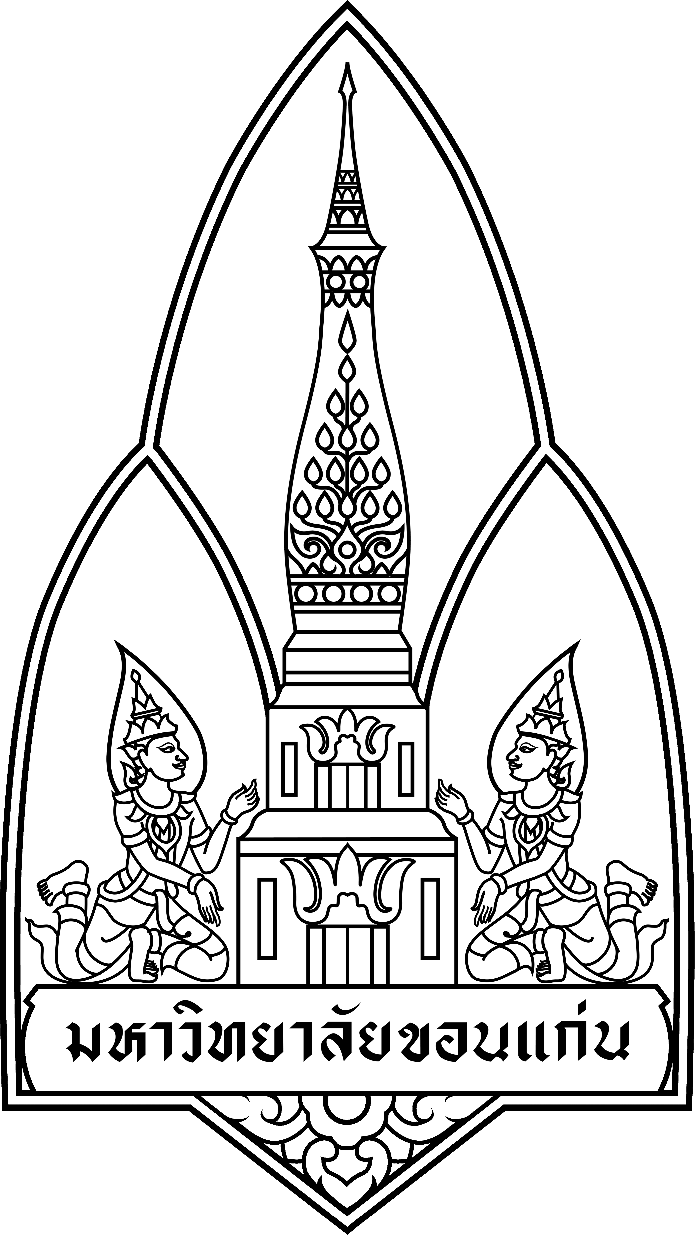 ส่วนงาน    					โทรศัพท์  ที่ อว						วันที่   เรื่อง	ขอแจ้งความประสงค์ขึ้นทะเบียนพันธุ์พืช พันธุ์สัตว์ จุลชีพ เซลล์เพาะเลี้ยงเรียน	รองอธิการบดีฝ่ายนวัตกรรมและวิสาหกิจ ด้วย 		(กรุณาระบุชื่อขอขึ้นทะเบียน)        สังกัด	(กรุณาระบุหน่วยงาน/คณะ)	  มีความประสงค์ยื่นคำขอขึ้นทะเบียนพันธุ์พืช พันธุ์สัตว์ จุลชีพ เซลล์เพาะเลี้ยง ชนิด                                ชื่อพันธุ์/สายพันธุ์พันธุ์				เพื่อให้ศูนย์ทรัพย์สินทางปัญญาพิจารณาดำเนินการในขั้นตอนต่อไปโดยพันธุ์ดังกล่าวนี้ได้รับทุนอุดหนุนหรืออยู่ภายใต้ข้อตกลง หรือสัญญาใดๆ กับหน่วยงานอื่น หรือไม่ 		  ได้รับทุนอุดหนุน (ขอให้ระบุแหล่งทุนและชื่อสัญญารับทุนที่ได้รับ)              (   ) ทุนสนับสนุนจากมหาวิทยาลัยขอนแก่น/หน่วยงานภายในมหาวิทยาลัยขอนแก่น (ขอให้ระบุชื่อทุนที่ได้รับ) 						ปีงบประมาณ			            (   ) ทุน Research Program ชื่อโครงการวิจัย				ปีที่ได้รับ		            (   ) ทุน Fundamental Fund ชื่อโครงการวิจัย			ปีที่ได้รับ		
            (   ) ทุนหน่วยงานภายนอก (ระบุชื่อแหล่งทุน)				ปีที่ได้รับ			   (   ) อื่นๆ (กรุณาระบุ เช่น สัญญาจ้างวิจัย สัญญาร่วมวิจัย เป็นต้น)			        ไม่ได้รับทุน (กรุณาระบุแหล่งงบประมาณที่ใช้ดำเนินการ เช่น ใช้เงินตัวเอง)				  อื่นๆ												ทั้งนี้ หากต้องการข้อมูลเพิ่มเติม โปรดติดต่อผู้ขอขึ้นทะเบียน ชื่อ			           .      E-mail:			 หมายเลขโทรศัพท์				จึงเรียนมาเพื่อโปรดพิจารณา จักขอบคุณยิ่ง	(.....................................................................)	ตำแหน่ง......................................................................	              (หมายเหตุ : คณบดีหรือผู้ที่ได้รับมอบหมายให้ปฏิบัติการแทนคณบดีเป็นผู้ลงนาม)